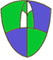 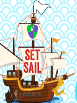 The focus for this term will be:Literacy and English:Reading – Poetry – reading a variety of Roger McGough poems and looking at performance techniques. Phonics – continuation of blends, plus double t,p,n,r,d,g long vowel sounds of ee and ea.Writing – Big Writing – Focus on imaginative writing based on our Kings and Queens topicVCOP – Focus on connectives.Numeracy and Mathematics:Mental addition strategies for addition up to 100.Telling the time using analogue and digital clocks to half past, quarter past and quarter to.Using mental strategies to find the cost of items up to £10Finding change from items of up to £10Health and Wellbeing:PE – Gymnastics – Balances, shapes and rollsPE – Hockey – Basic control and passing skillsDeveloping an understanding of how to keep healthy – eg healthy eating, taking care of my teeth.Interdisciplinary Learning:Kings and Queens  – creating timelines and chronologiesInvestigating key facts about significant British monarchsInvestigate family treesLearn about the lives of people from periods in the past and compare to modern times.Any other information: